Проект по ФЭМП в средней группе «Сказочная математика» Автор: Шамшутдинова Людмила ВладимировнаВид проекта: краткосрочный группойФорма проведения  проекта: совместная деятельность воспитателя и детей.Цель проекта: создание условий для развития математических способностей.Предполагаемый результат: в результате реализации проекта дети смогут закрепить свои знания и сформировать интерес к математике, разовьют познавательные и творческие способности.Задачи проекта:*расширять представления детей о количественном и порядковом счёте в пределах 5 			*закрепить знания о геометрических фигурах			*учить сравнивать предметы по величине			*развивать умение ориентироваться в пространстве			*соотносить определённые виды деятельности с соответствующим временным промежутком			*развивать память, логику и внимание			*совершенствовать навыки сравнения групп предметов и пользоваться словами «столько-сколько» ,»поровну»План-конспект: 1.Письмо Царицы-Математематики. 			Счёт предметов на панно после загадок про медведя, зайца и котика.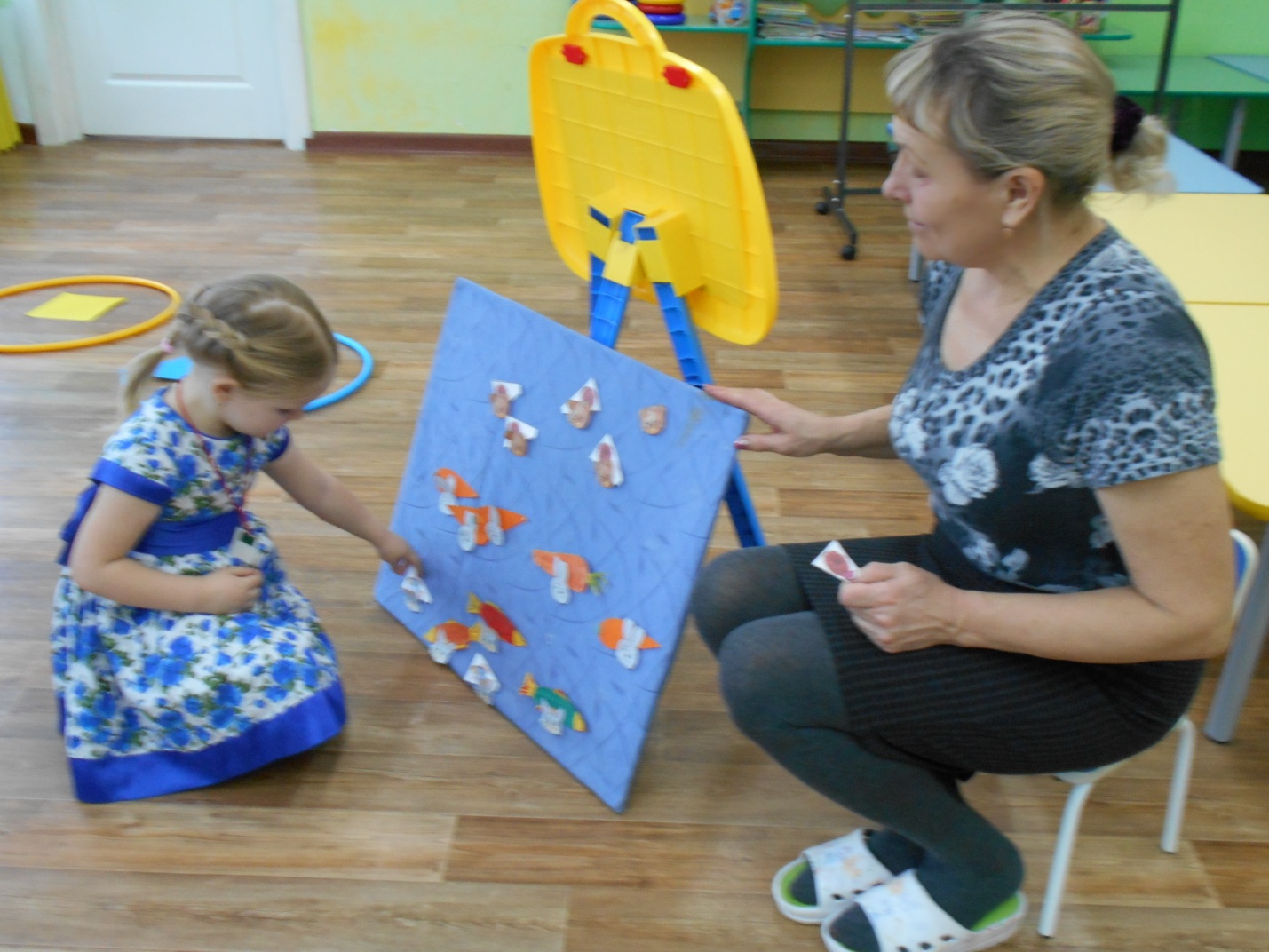 2.Сравнение дорожек одинаковой длинны разной ширины.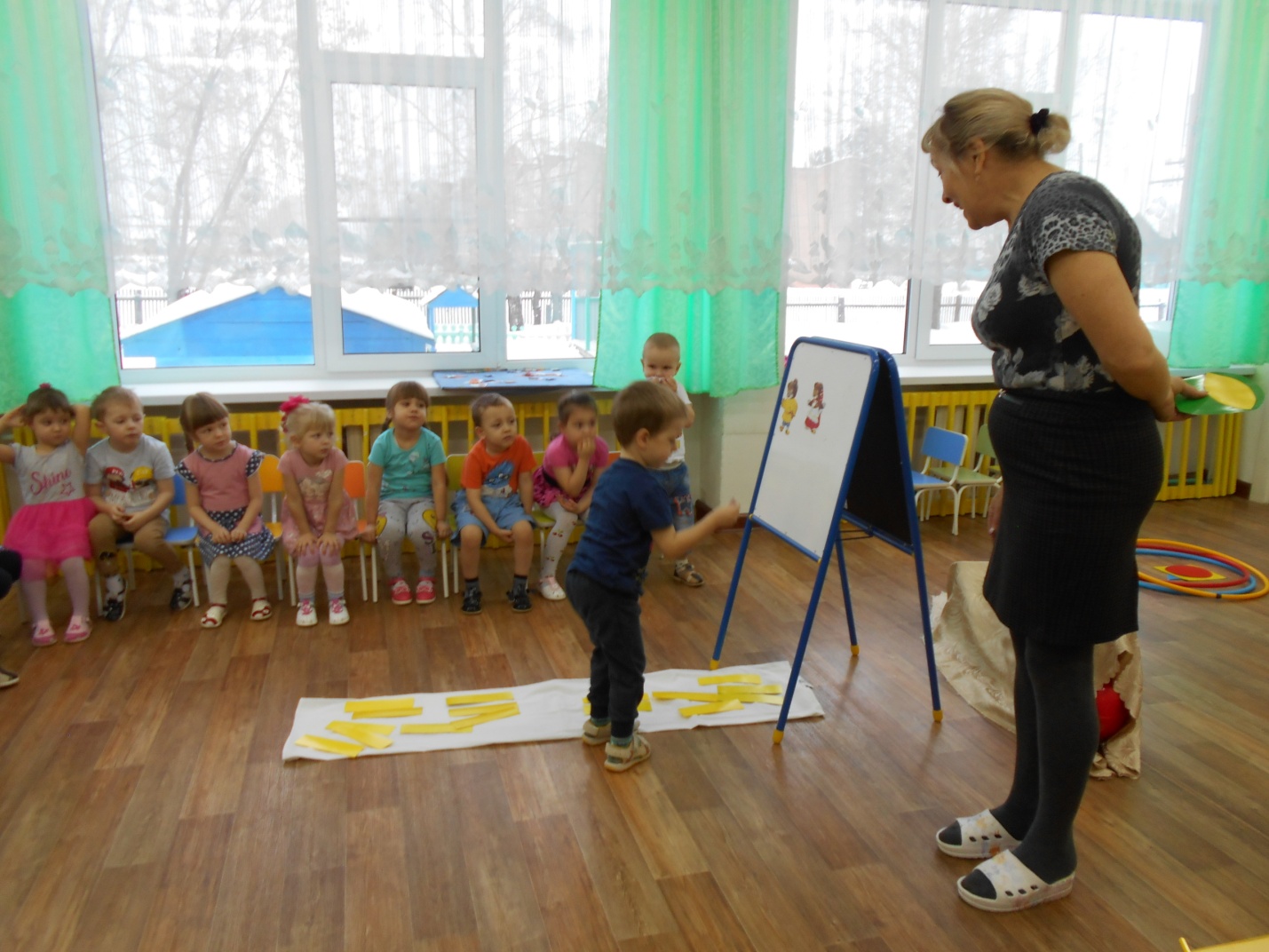 			3.Порядковый счёт шаров в цирке.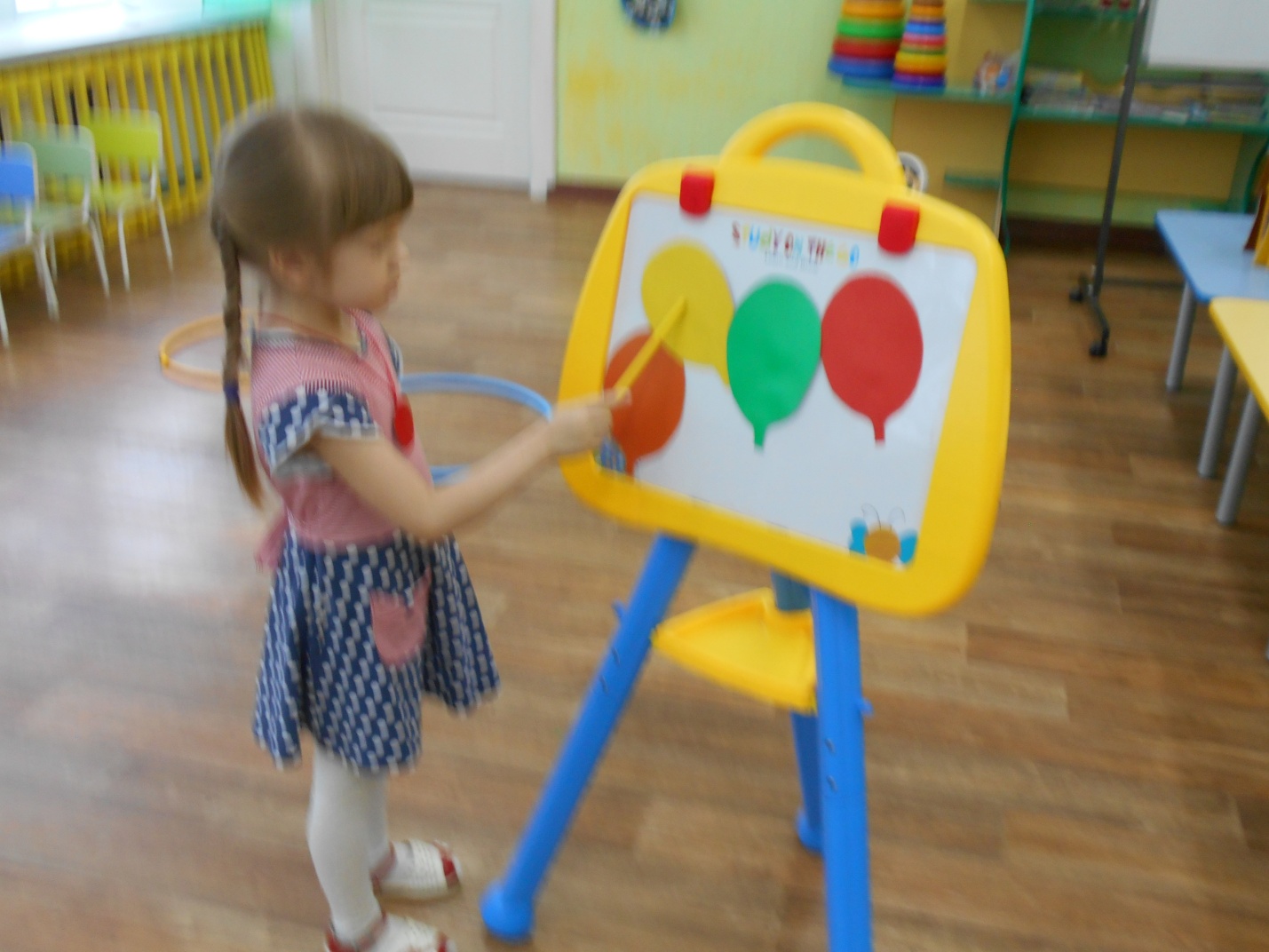 			4.Угощение медведей в сказке.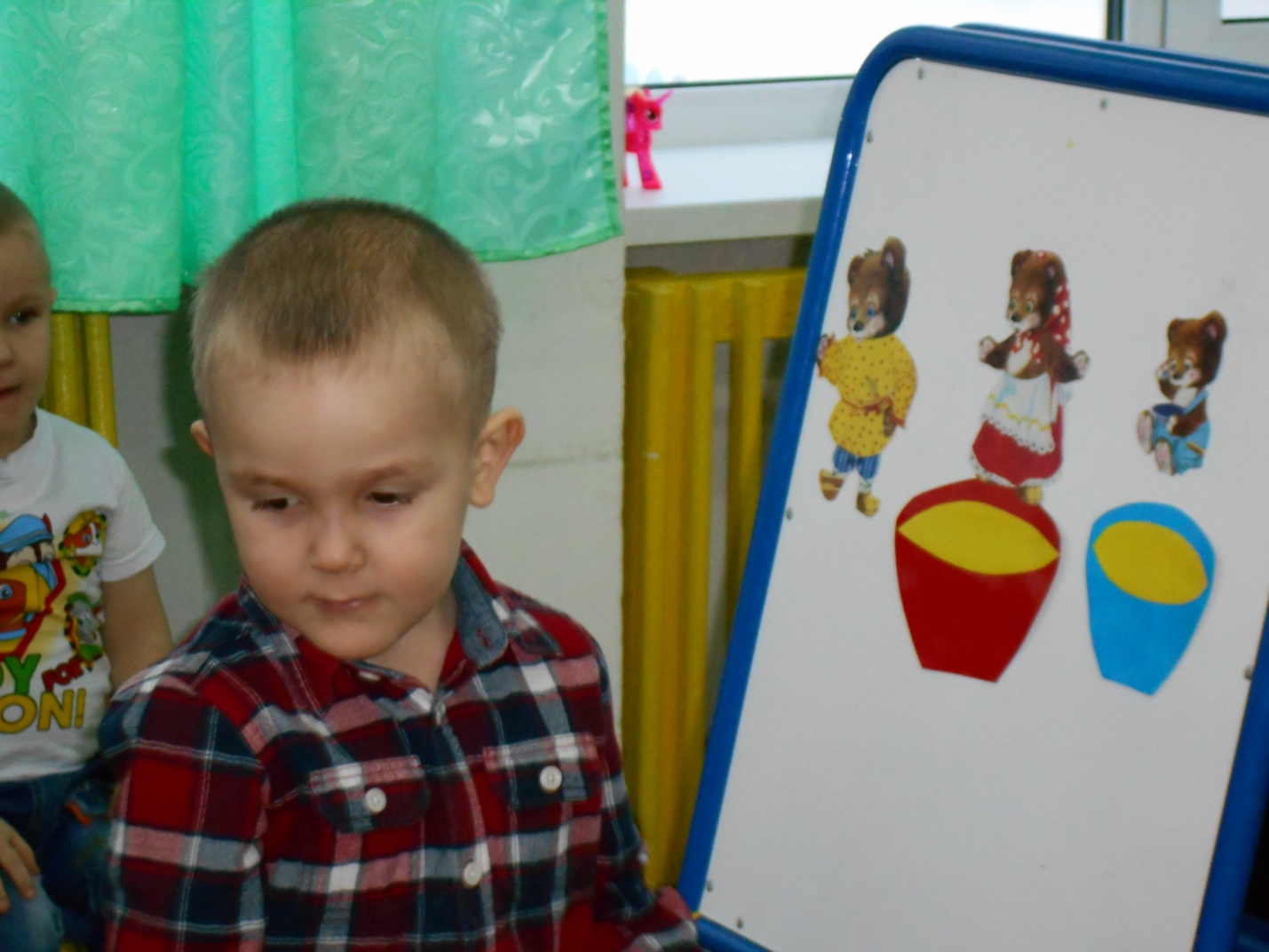 			5.Вот предметы я собрал и ребятам показал .чтобы вы их сосчитали , место каждого назвали. ( пирамидка,  ёлка ,чайник,  домик, неваляшка) .что стоит первым?, что стоит последним?, что стоит между? И т.д.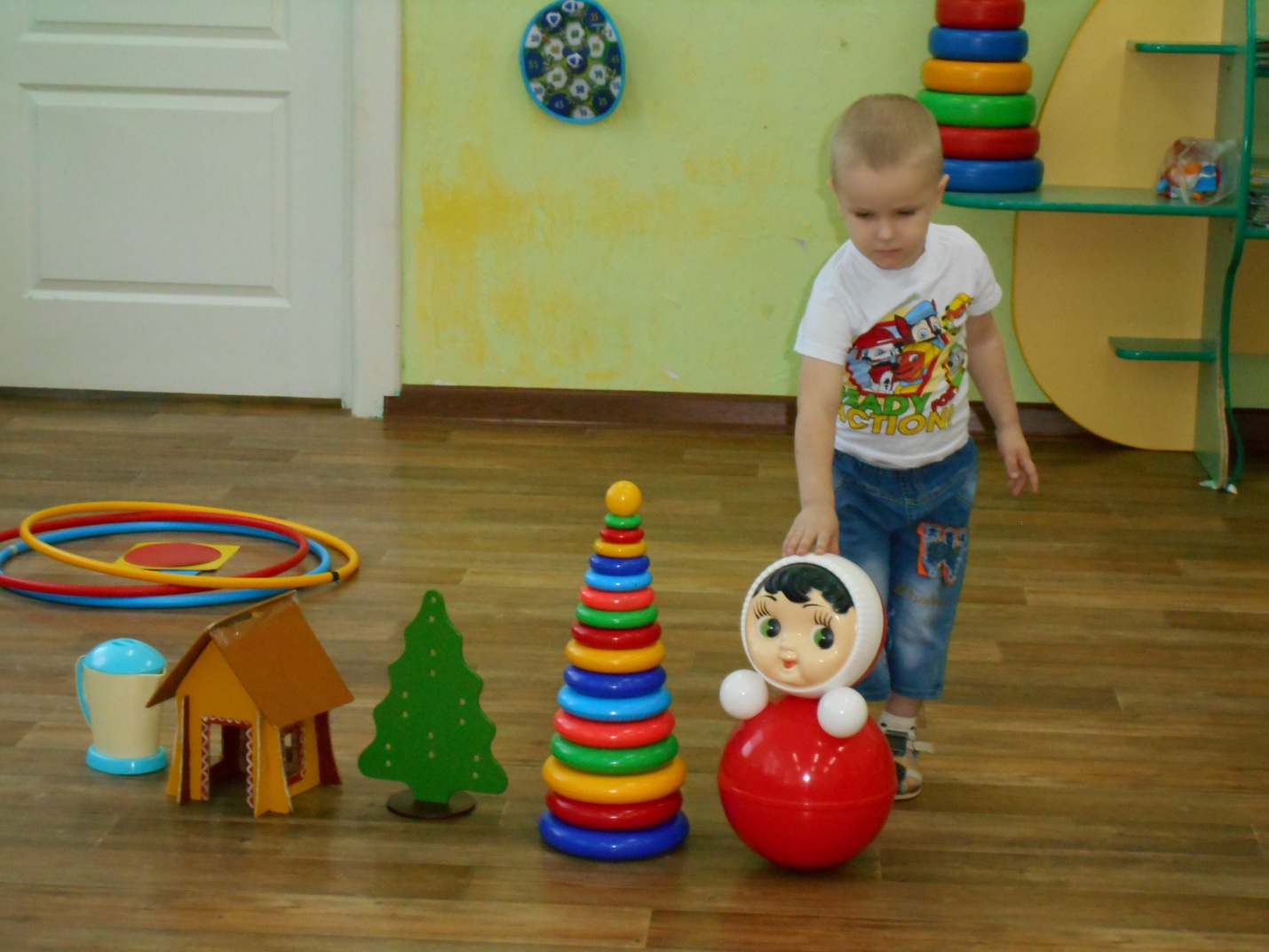 			6.Игра с геометрическими фигурами.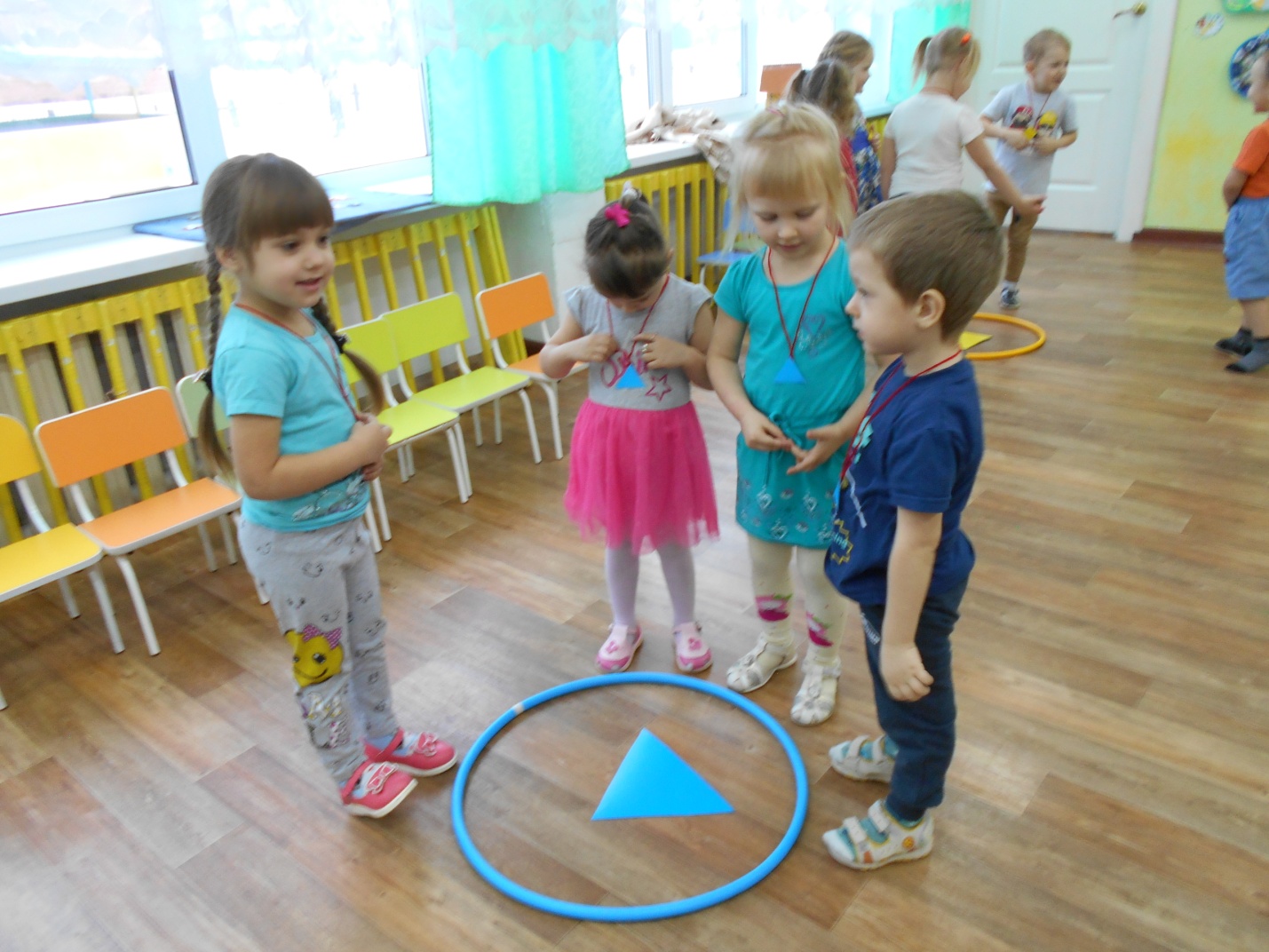 			7.Игра :»Когда это бывает?»			8.Итог.	 